fevereiro 2020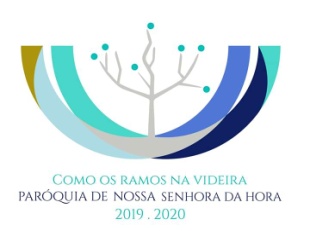 leitoresFormação Vicarial de Leitores: sexta, 21 de fevereiro, às 21h30, na nossa Paróquia (Lecionário da Quaresma – Ano A).Dia de reflexão vicarial: sábado, 22 de fevereiro, das 09h30 às 17h00, no Seminário da Boa Nova, em Valadares. 	Ministros Extraordinários da Comunhão Adoração ao Santíssimo: domingo, 2 de fevereiro às 17h30, na Igreja Antiga (MEC responsáveis: Cândida e Aurélia).Encontro na Casa Diocesana de Vilar sobre a Mensagem do Papa para o Dia Mundial do Doente, às 21h00.Formação diocesana: quarta-feira, 12 de fevereiro, 21h30, em São Mamede de Infesta.Dia Mundial do Doente: sábado, 15 de fevereiro, 16h00, com Catequese da Adolescência.Dia de reflexão vicarial: sábado, 22 de fevereiro, das 09h30 às 17h00, no Seminário da Boa Nova, em Valadares.Domingos LitúrgicosSábado16h00Sábado19h00Domingo11h00Domingo19h001 e 2 Apresentação do Senhor3.º anoLuísa ClaroMaria José9.º e 10.º anosCláudia André CanitoAline André RodriguesFé e luzConstança Toni8 e 9V Domingo Comum A4.º anoMaria das DoresArtur Rocha8.º anoAntónia RaquelManuelaLuís DurãoPaula AlvesAnabela TeixeiraConceição15 e 16 VI Domingo Comum A Dia Mundial do Doente + Cat. AdolescênciaJerónimaGracindaMaria JoséTiago BarrigaDelmindaCândidoFátimaMarta22 e 23 VII Domingo Comum AArtur RochaGracindaAntónio MarquesCidália MarquesPromessas EscuteirosHermíniaAlbinaJosé AntónioPaula Branco29/2 e 1 de março I Domingo da Quaresma A 5.º e 6.º anosAntónio MarquesCidália Marques7.º anoAlexandraGabiAlice HelenaDeolinda Maria das DoresDomingos LitúrgicosSábado16h00Sábado19h00Domingo11h00Domingo19h001 e 2 Apresentação do SenhorBenvindaConceição R.Fernando R.EstrelaJerónimaLuísa NovaisClaudinoAmélia LopesAna PaulaAna IsabelAuréliaCândida8 e 9V Domingo Comum ALuísa M.António MarquesCidália MarquesCândidaJerónimaLuísa NovaisArtur RochaNatáliaMaria JoséAna IsabelFátima CoelhoMaria das Dores15 e 16 VI Domingo Comum A EstrelaBenvindaLuísa M.Luísa NovaisAmélia J.AuréliaLucíliaClaudinoAmélia LopesAna IsabelCassianoMaria das Dores22 e 23 VII Domingo Comum APresentes na CelebraçãoPresentes na CelebraçãoLuísa NovaisAntónio ValenteAmélia J.Ana IsabelLucília Maria José29/2 e 1 de março I Domingo da Quaresma A Luísa M.  Conceição R.Fernando R.EstrelaArtur RochaNatáliaConceição GomesCassianoCândidaAna IsabelFátima CoelhoAurélia